Указания по выполнению РГРВ соответствии с учебным планом студенты направления подготовки  выполняют РГР по дисциплине «Основы взаимозаменяемости».РГР состоит из 4 заданий. Все задания - в 15 вариантах. Каждый студент выбирает номер варианта в соответствии с номером списочного состава группы.Задачи оформляются на писчей бумаге, сброшюрованной и имеющей титульный лист. Необходимо в каждой задаче переписать условие, выписать исходные данные, сделать необходимые схемы, рисунки, чертежи.Все вычисления проводятся в общем виде, записываются формулами, а затем подставляются расчетные данные и конечный результат. Решение должно быть выполнено в определенной последовательности, чтобы был виден логический ход, обосновано теоретически, пояснено текстом и краткими формулировками произведенных действий. Недостающие данные для расчетов студенты задают самостоятельно. Контрольные задания состоят из четырех групп заданий:1 Точностные характеристики сопрягаемых деталей 2 Расчет размеров и выбор конструкций гладких предельных калибров3 Выбор средств измерения4 Расчет размерной цепиЗадание 1. Точностные характеристики сопрягаемых деталейОпределить точностные характеристики сопрягаемых деталей: предельные отклонения, допуски, предельные размеры, величины зазоров и натягов. Изобразить схему полей допусков соединения с указанием всех точностных характеристик. Для переходной посадки рассчитать вероятность появления зазоров и натягов. Варианты заданий указаны в таблице 1.Таблица 1 – Исходные данные для определения точностных характеристик сопрягаемых деталейЗадание 2. Расчет размеров и выбор конструкций гладких предельных калибровПо обозначению калибра, указанному в таблице 2, определить предельные размеры и предельные отклонения контролируемых деталей. Построить схемы расположения полей допусков калибров для каждой контролируемой детали. Рассчитать исполнительные размеры калибров. Выполнить рабочие чертежи на листах формата А4 (одного калибра-пробки и одного калибра скобы) с указанием предельных размеров калибра, отклонений формы, шероховатости и технических требований.Таблица 2 – Исходные данные для расчета размеров гладких предельных калибровЗадание 3. Выбор средств измеренияДля указанных в таблице 3 размеров определить допуск и допустимую погрешность измерения, подобрать средства измерения пригодные для контроля и указать погрешность инструмента.Таблица 3 – Исходные данные для выбора средств измеренияРассчитать цепь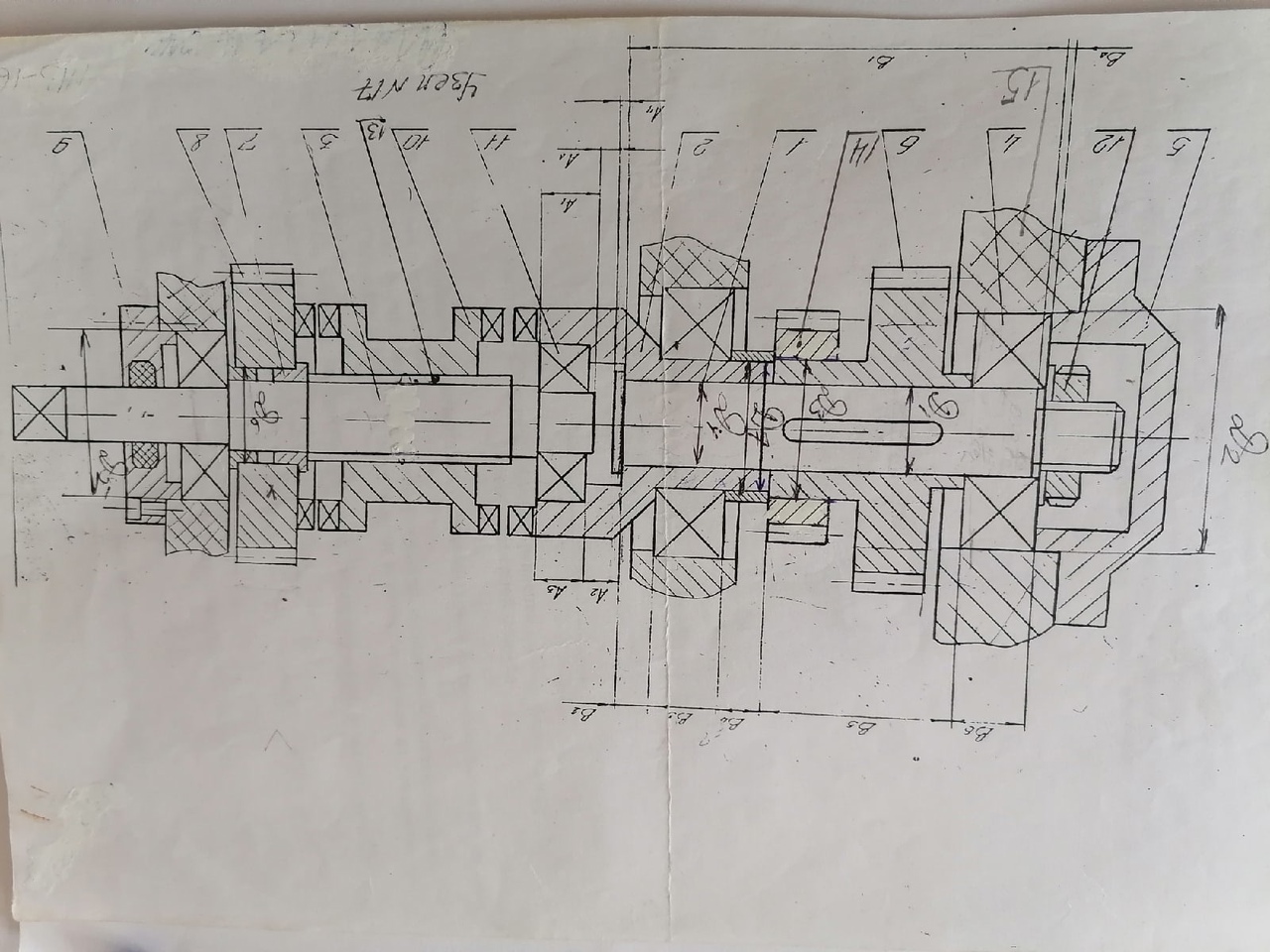 № вар.Задача 1.1Задача 1.2Задача 1.3145 H5/g410 H6/k540 H5/s4225 H6/f668 H6/n555 H8/t9374 H7/e736 H8/m775 H7/r8459 H11/c1170 Js6/h580 H11/p105   30 Н6/h528 M6/h515 S10/h9625 H6/d5  48 Js7/h6125 H12/v11730 H8/a750 M7/h640 H8/t7810 D10/h9  70 H8/k780 H7/p6940 H5/c4  40 H8/js715 R10/h9  1055 H8/e985 Js7/h6125 H12/s111175 H7/c8 70 K6/h540 H8/x71280 H11/g1060 N7/h6  45 H6/s51315 F10/h9  28 Js6/h750 H7/p614125 H12/f1148 N6/h568 Н7/t61540 H8/f7 64 H7/m645 H5/r41664 H12/e1148 H5/m525 H6/s61720 G6/h5  75 Js5/h574 H7/t71895 H9/c824 M7/h659 H11/z111940 EF9/h8  70 H7/k7   30 Н6/v5№ вар.Задача 2.1Задача 2.2№ вар.Задача 2.1Задача 2.2195 H835p71140 P920 h5265 H945d612  80 K670 h9324 H555e71330 G850 h8459 H660f61445 H786 h75   70 Н750r81580 H1142 h6645 H870G71620 S950 h5790 H1040s71745 H1035d88  40 F785k51844 H450e5930 C840 h61959 H478f71050 E 8 90 h7№ вар.Задача 3.1Задача 3.2№ вар.Задача 1.1Задача 1.2145 H510 k51135 P6 70 h52M16×1,5H768 n512  45 H660 h6374 H936 m71350 H720 h74M16×1H770 h714M14×2H948 h5580 F1128 h51540 D8 64 m6625 H6  48 h61695 H8 70 h5730 H550 h61765 M976 m78  80 E770 k71824 H530 f7944 H5  40 js71959 H618 h51055 H885 h6